Family Service of CarolsA short service of Carols, readings and prayersTuesday 4December6.00 – 7.00 pmIn the Amphitheatre (outside the music rooms)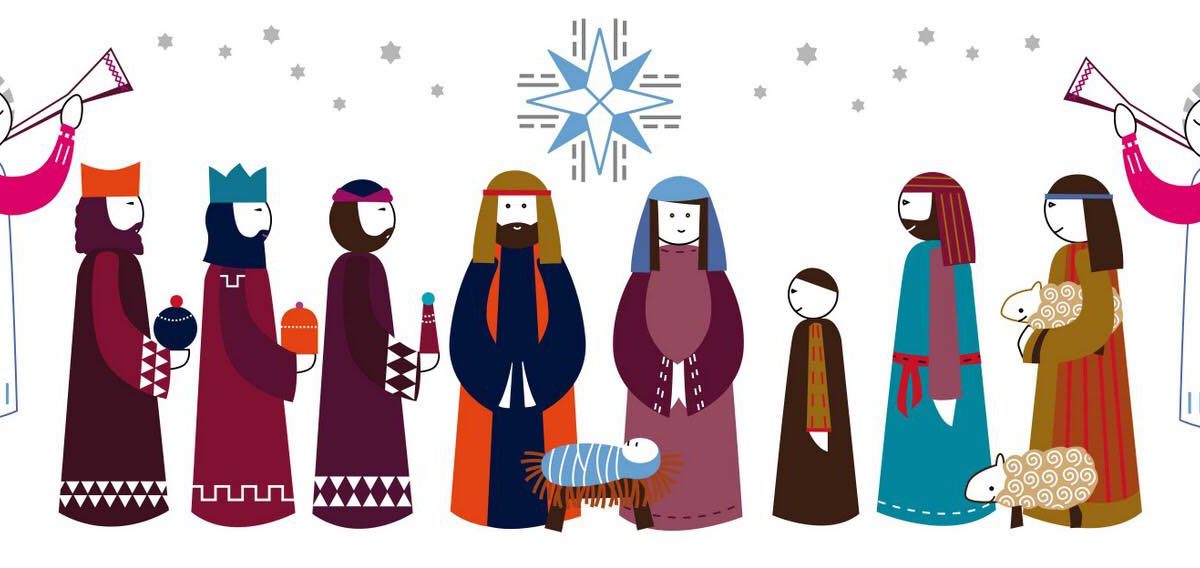 An informal gathering but a great way to start preparing for ChristmasCome along and bring the family and a picnic or have a complimentary sausage from the BBQ.Dress the children as shepherds, angels or kings.Candles and Carol Booklets on sale.